MICROSOFT TEAMS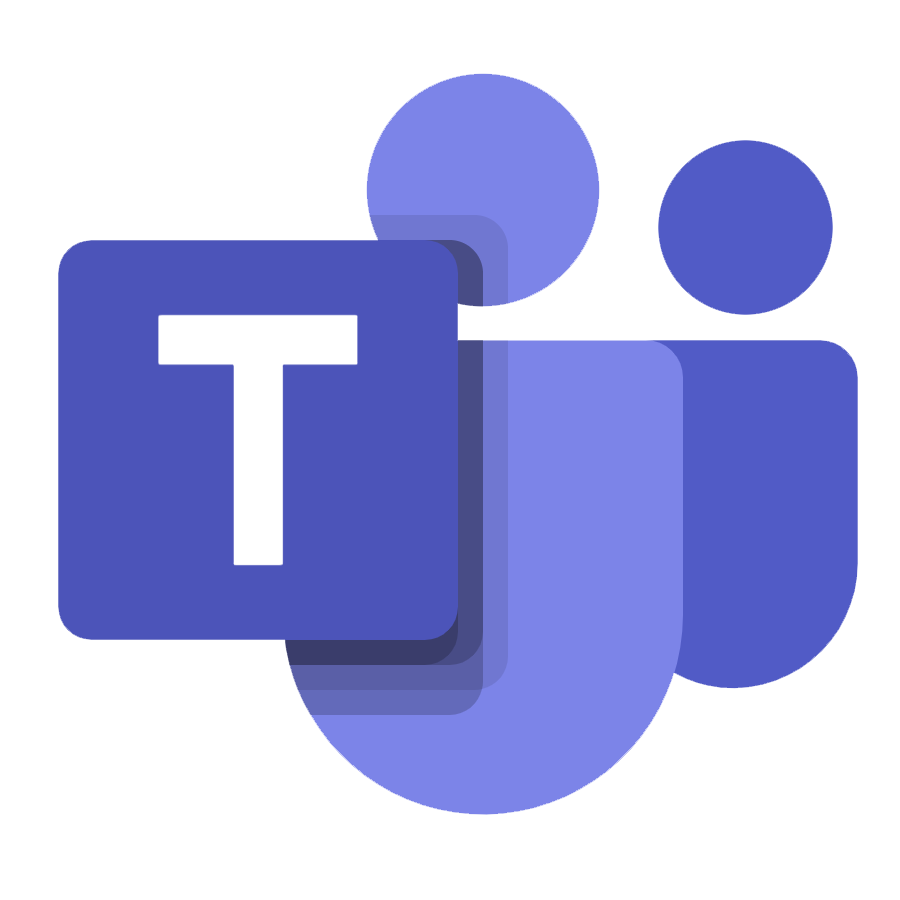 TRAINING CONTENT OVERVIEWSelf-paced training on Teams will be broken up into the following Modules:Accessing TeamsNavigating TeamsCustomizing TeamsFor MembersFor OwnersCollaborating in Teams & ChannelsCommunicating in TeamsFiles in TeamsPlanner in TeamsMicrosoft Teams is a cloud-based hub for teamwork. With Microsoft Teams you can:Create a teamCommunicate with team members over live chatShare and edit documents together in real timeView likes, @mentions and replies with one clickAdd your own notes, websites and applicationsACCESSING TEAMSIn this module you will learn:How to install Microsoft TeamsHow to launch Microsoft TeamsINSTALL MICROSOFT TEAMSOpen the Software CentreSearch for Microsoft TeamsSelect Install Microsoft TeamsIf you are not connected to the VPN go to https://teams.microsoft.com/go# to download the applicationLAUNCH MICROSOFT TEAMSOpen the Microsoft Teams app from your desktopYou will be prompted to sign in to your account with an automatically populated email address – THIS MUST BE EDITEDEnter your email address in the format firstname.lastname@dfo-mpo.gc.ca and sign inYou will receive a Script Error Warning – click Yes to continue running scripts on the pageRe-enter your credentials to Sign in to your DFO accountSelect a method to receive your Sign in codeVia text to your mobileVia emailEnter your Sign in code to verify your account and Sign inNAVIGATING TEAMSIn this module you will learn:How to navigate the Microsoft Teams interfaceLeft rail tabsStart a new chatSearch/commandProfile and SettingsThe main tabs found on the left hand side are:Activity – view all your notifications (messages, @mentions, replies etc.)Chat – chat with an individual/group or share files over chatTeams – find teams/channels to join or create your own, have conversations, share files, or hold on-the-spot meetingsCalls – call anyone within DFO, view your call history, or access your voicemailFiles – view files that have been shared on Teams or uploaded to your OneDrive cloud VIEW YOUR NOTIFICATIONS & MANAGE YOUR ACTIVITY FEEDWhen someone @mentions you, likes your post, or replies to your thread, you will receive a notification in your Activity feed.Click Activity ​ Your Feed shows you a summary of everything that’s happened in the channels you followClick Filter to show only certain types of notificationsSelect Feed then My Activity from the dropdown menu to see a list of your activityVIEW YOUR RECENT CHATS & CONTACTSAll of your chats and contacts can be accessed from the Chat tab. Chats in Microsoft Teams are also persistent/continuous so you can continue a previous chat with a group/individual or a chat from a meeting.Click Chat ​ Select a chat conversationType your message in the message box and click SendSTART A NEW CHATClick New Chat at the top of the screen on the left side of the search/command barType the name of the person/people you want to chat with in the To field ​ Type your message in the message box and click TEAMS AND CHANNELSA team is a collection of people, conversations, files and tools. Teams can be for specific departments, projects, events or social activities. Teams are made up of channels.A channel is a discussion WITHIN a team, dedicated to a particular department, project, or topic. Channels are where conversations happen, where files are shared, and where apps are added. Channel conversations are public, whereas chats are just between you and another individual or group. At the top of each channel, you'll find tabs - these are links to the channel's posts, files, apps, services and sites.CALLSThe Calls tab in Microsoft Teams allows you to:Make calls from your speed dialManage or call your contactsView your call historyAccess your voicemailFILESThe Files tab in Microsoft Teams allows you to view your:Recent filesMicrosoft Teams filesDownloadsOneDrive cloud files and foldersHELPThe Help tab in Microsoft Teams allows you to:Review certain Teams topicsWatch Microsoft’s Teams training videosCheck out new featuresSuggest a featureGive feedbackSEARCH & COMMANDSearches in Teams cover all of the Teams and Channels you are a part of within the organization.Type what/who you’re looking for in the search bar at the top of the page and press EnterSelect the Messages, People, or Files tab to narrow your resultsYou can also click Filter to further refine your resultsThis box can also be used to command quick action within the application:Type / in the box for a list of quick actions to performType @ in the box to send a message directly to a contact without having to leave your windowPROFILE & SETTINGSFrom your Profile menu you can:Select/update your statusSet your status messageView your saved itemsManage your settings and notificationsSign out of TeamsCUSTOMIZING TEAMSLegend for this section:Operations that appear in RED have been limited to SYSTEM ADMINSOperations that appear in BLACK can be performed by MEMBERS & OWNERSOperations that appear in GREEN can be performed by OWNERS ONLYNOTE: some operations permissions for members within a team may vary depending on the team settings designated by team owner(s)In this module you will learn how to:Create a teamJoin a teamRequest to add a team memberAdd/remove a team memberChange member rolesAdd a channelAdd a channel tabGCdocs folderCustomize your interfacePin a channelsHide a team/channelShow a teamShow a channelReorder your teamsManage your team’s channelsCustomize your settingsStatusChannel NotificationsAll NotificationsManage your team’s settingsAdd/manage appsArchive a teamCREATE A NEW TEAMClick Join or create a teamThen Create a new teamSelect Build a team from scratch OR Create from an existing Office 365 group/teamSelect the permissions type of the teamPrivate – people need permission to joinPublic – anyone in the organization can joinOrg-wide – everyone in your organization joins automaticallyAdd the team name and descriptionSelect CreateAdd team members using their e-mail addressesSelect AddJOIN A TEAMClick Teams to access your Teams listAt the bottom of the Teams panel select Join or create a teamTo join with a team codeEnter the team codeClick Join teamTo join without a team codeSearch for the team name in the Search teams boxSelect the team you want to joinClick Join teamREQUEST TO ADD A TEAM MEMBERTo request that someone be added to a team that you are a member of:In the Teams list, click the three dots ⋯ beside the team name for More OptionsSelect Add memberType the name or email address of the person you want to add in the search boxClick Send requestThe team owner(s) will receive an alert that they have a pending request and then they can accept/refuse the member additionADD TEAM MEMBERSThere are several ways a team owner can add a team member:Method 1:In the Teams list, click on the three dots ⋯ for More Options beside the team nameSelect Add membersType in the name or e-mail address of the person you want to addNOTE: if the person is outside of the organization you have to use their e-mail addressClick AddClose the windowMethod 2:In the Teams list, click on the three dots ⋯ for More Options beside the team nameClick Manage TeamSelect the Members tabClick Add MemberType in the name or e-mail address of the person you want to addNOTE: if the person is outside of the organization you have to use their e-mail addressClick AddClose the windowGENERATE A TEAM CODETo generate a team code to share with people trying to join your team:Click TeamsClick the three dots ⋯ for More Options beside the team nameSelect Manage TeamSelect the Settings tabClick on Team code to drop down the sectionClick Generate team codeREMOVE TEAM MEMBERSIn the Teams list, click on the three dots ⋯ for More Options beside the team nameClick Manage teamSelect the Members tabClick the X to the far right of the name of the person you want to removeCHANGE MEMBER ROLESIn the Teams list, click on the three dots ⋯ for More Options beside the team nameClick Manage teamSelect the Members tabUnder the Role column, select the drop-down arrow beside the name of the person you want to change the role ofChange role from Member to Owner or from Owner to MemberADD A CHANNELRecall that Teams are made up of channels, which are dedicated to specific topics, departments, or projects. By default, a General channel is created for every team, which is great for information/announcements. To add a channel:Method 1:Click on the three dots ⋯ for More Options beside the team nameSelect Add channelEnter a Channel nameEnter a Description for the channelSelect the Privacy of the channelStandard – accessible to everyone on the teamPrivate – only accessible to members invited by team ownersSelect whether or not the channel is automatically visible in everyone’s channel listNOTE: if you do not select this option, the channel will appear as a hidden channel in the members’ team list and users will have to “show” the channel to view itClick AddMethod 2:Click on the three dots ⋯ for More Options beside the team nameClick Manage TeamSelect the Channels tabClick Add channelEnter a Channel nameEnter a Description for the channelSelect the Privacy of the channelStandard – accessible to everyone on the teamPrivate – only accessible to members invited by team ownersSelect whether or not the channel is automatically visible in everyone’s channel listNOTE: if you do not select this option, the channel will appear as a hidden channel in the members’ team list and users will have to “show” the channel to view itClick AddTeams can have Standard or Private ChannelsStandard Channels are open to all members and anything posted is searchable by othersBy default, all members of a team can create Standard Channels. Owners can change these permissions.Private Channels are for discussions that shouldn’t be open to all members so individuals must be invited to join within a teamBy default, any team owner or team member can create a private channel and add members, but guests cannot. The admins/owners can change these permissions and limit private channel creation.Wikis, apps and bots, and scheduled channel meetings are not currently supported in private channelsADD A CHANNEL TABAt the top of each channel, you'll find tabs - these are links to the channel's posts, files, apps, services and sites. Each channel automatically comes with a Posts tab, a Files tab, and a Wiki tab by default. To add a channel tab:Click on the channel you want to add the tab toClick the + sign at the top of the channelSelect the type of tab you want to add such as:An Excel spreadsheetA OneNote notebookA Planner project planA PowerPoint presentationA Work documentA website (ex. relevant GCdocs folder)To add a website (ex. relevant GCdocs folder), select WebsiteEnter a Tab name (ex. GCdocs Folder)Go to the GCdocs folder in your web browser and copy the URLGo back to Teams and paste the URLSelect whether or not you want to post the addition to your channel feedClick SavePIN/UNPIN A CHANNELIn the Teams list, click on the three dots ⋯ for More Options beside the Channel nameSelect Pin to add the channel to your pinned sectionNOTE: To Unpin a pinned channel, follow the same instructions and select UnpinHIDE A TEAM OR CHANNELIn the Teams list, click on the three dots ⋯ for More Options beside the Team or Channel nameSelect Hide to hide the team or channelSHOW A TEAMSelect Hidden Teams at the bottom of your Teams list Move your cursor over the Team you'd like to ShowClick ShowSHOW A CHANNELClick the drop-down arrow beside the team name to expand the team’s channelsSelect Hidden Channels at the bottom of your team’s list of channels Move your cursor over the channel you'd like to ShowClick ShowREORDER YOUR TEAMSIn the Teams list, click on the Team you'd like to moveDrag the Team to where you'd like it to appear in your Teams listMANAGE YOUR TEAM’S CHANNELSIn the Teams list, click on the three dots ⋯ for More Options beside the team nameClick Manage teamSelect the Channels tab Select whether you want any channels you want to automatically show up for yourself and membersNOTE: You can favorite up to 10 channels for your teamCUSTOMIZE YOUR STATUSClick on your ProfileHover over your StatusMove cursor over to select your desired statusAvailableBusyDo not disturbBe right backAppear awayReset statusCUSTOMIZE CHANNEL NOTIFICATIONSIn the Teams list, click on the three dots ⋯ for More Options beside the Channel nameSelect Channel NotificationsChoose the settings you want for post notifications or Channel mentionsClick SaveCUSTOMIZE ALL YOUR NOTIFICATIONSClick on your ProfileClick SettingsSelect the Notifications tabChoose the settings you want for all types of notifications@mentionsMessagesMeetingsOtherExit the settings window and your selections will be saved automaticallyMANAGE YOUR TEAM’S SETTINGSIn the Teams list, click on the three dots ⋯ for More Options beside the team nameClick Manage teamSelect the Settings tabFrom here you can:Set a team pictureSet your member permissions (allowing members to create, update, or delete channels and tabs)Set guest permissionsEnable team @mentions in a channelEnable usage of GIFs, emojis and stickersADD AND MANAGE APPSIn the Teams list, click on the three dots ⋯ for More Options beside the team nameSelect Manage team to manage team members, channels, settings and appsIn the Apps tab, you can manage the apps your team usesSelect Go to store to find and install new apps ARCHIVE A TEAMSelect the manage icon at the bottom of the team listClick on the three dots ⋯ for More Options beside the team nameSelect Archive TeamNOTE: Once you archive a team, the conversations and files within that team become read-onlyCOLLABORATING IN TEAMS & CHANNELSIn this module you will learn how to:Add a ChannelAdd a Channel TabPost a New Conversation/Announcement in a ChannelReply to a Thread@mention a Person/Channel/TeamEdit a PostLike or React to a PostSave a PostCollaborate on a FileIn Microsoft Teams, Teams are a collection of people brought together for work or projects. Teams are made up of channels and each team automatically comes with a General channel by default. Each channel is built around a particular department, project, or topic. Channels are where conversations happen, where files are shared, and where apps are added. At the top of each channel, you'll find tabs - these are links to the channel's posts, files, apps, services and sites. Each channel automatically comes with a Posts tab, a Files tab, and a Wiki tab by default.ADD A CHANNELRecall that by default, a General channel is created for every team, which is great for information/announcements. To add a channel:Method 1:Click on the three dots ⋯ for More Options beside the team nameSelect Add channelEnter a Channel nameEnter a Description for the channelSelect the Privacy of the channelStandard – accessible to everyone on the teamPrivate – only accessible to members invited by team ownersSelect whether or not the channel is automatically visible in everyone’s channel listNOTE: if you do not select this option, the channel will appear as a hidden channel in the members’ team list and users will have to “show” the channel to view itClick AddMethod 2:Click on the three dots ⋯ for More Options beside the team nameClick Manage TeamSelect the Channels tabClick Add channelEnter a Channel nameEnter a Description for the channelSelect the Privacy of the channelStandard – accessible to everyone on the teamPrivate – only accessible to members invited by team ownersSelect whether or not the channel is automatically visible in everyone’s channel listNOTE: if you do not select this option, the channel will appear as a hidden channel in the members’ team list and users will have to “show” the channel to view itClick AddTeams can have Standard or Private ChannelsStandard Channels are open to all members and anything posted is searchable by othersBy default, all members of a team can create Standard Channels. Owners can change these permissions.Private Channels are for discussions that shouldn’t be open to all members so individuals must be invited to join within a teamBy default, any team owner or team member can create a private channel and add members, but guests cannot. The admins/owners can change these permissions and limit private channel creation.Wikis, apps and bots, and scheduled channel meetings are not currently supported in private channelsADD A CHANNEL TABAt the top of each channel, you'll find tabs - these are links to the channel's posts, files, apps, services and sites. Each channel automatically comes with a Posts tab, a Files tab, and a Wiki tab by default. To add a channel tab:Click on the channel you want to add the tab toClick the + sign at the top of the channelSelect the type of tab you want to add such as:An Excel spreadsheetA OneNote notebookA Planner project planA PowerPoint presentationA Work documentA website (ex. relevant GCdocs folder)To add a website (ex. relevant GCdocs folder), select WebsiteEnter a Tab name (ex. GCdocs Folder)Go to the GCdocs folder in your web browser and copy the URLGo back to Teams and paste the URLSelect whether or not you want to post the addition to your channel feedClick SavePOST A NEW CONVERSATION/ANNOUNCEMENT IN A CHANNELAt the top of the Channel, click on the Posts tabClick in the start a new conversation box at the bottomType your message in the box and select any of the following options:Post as aNew conversationAnnouncementPost in multiple channelsAdd a Subject headingFormat the messageFont formattingBullet pointsNumbered listsHyperlinksInsert a tableMark as importantAdd Attachment(s)Add emojis, GIFs or stickersOnce you are satisfied with your message click the Arrow to sendNOTE: Channel conversations are organized by date and then thread and visible to all channel membersREPLY TO A THREADTo reply to a conversation thread:Find the conversation thread you want to reply At the bottom of the post, click on the Reply barType your message in the box and select any of the following options:Format the messageFont formattingBullet pointsNumbered listsHyperlinksInsert a tableMark as importantAdd Attachment(s)Add emojis, GIFs or stickersOnce you are satisfied with your message click the Arrow to send@MENTION COLLEAGUESAn @mention is a way to get someone’s attention in a channel conversation or a chat. They can also be used to get the attention of an entire team or channel in a channel conversation (but cannot be done in a chat). @mention notifications will show up in the recipient’s Activity  feed. To @mention an individual, channel, or team:In the message box, type @ then the name of the person/channel/team you would like to @mentionSelect the correct person/channel/teamOnce you have completed your message click the Arrow to sendEDIT A POSTHover over the top right hand corner of the post (this can only be done for your posts)Click the three dots ⋯ for More OptionsSelect EditMake the desired revisionsClick the checkmark to update the postLIKE OR REACT TO A POSTHover over the top right hand corner of the postClick the reaction you would to use:LikeHeart Laugh SurprisedSad AngrySAVE A POSTHover over the top right hand corner of the postClick the three dots ⋯ for More OptionsSelect SaveView your saved items from your ProfileCOLLABORATE ON A FILEWorking on files with a colleague, or an entire team, is easy in Microsoft Teams. Files can be shared in channel posts (stored in SharePoint), the files tab (stored in SharePoint), or in chat conversations (stored in OneDrive). To work on a shared file:Click on the file to open it directly in Teams OR click on the three dots beside the file name to:Edit in TeamsOpen in Desktop App – THIS WILL NOT SYNC/SAVE CHANGES AUTOMATICALLYOpen in BrowserDownloadGet linkMake this file a tabMake any additions or changes as desiredSelect Conversation to continue the conversation/discuss the file while viewing or co-editing without having to leave the fileAll updates will be automatically synced and saved (in SharePoint or OneDrive depending on how the file was shared)COMMUNICATING IN TEAMSIn this module you will learn how to:Start a New Chat with a Person or GroupEdit a MessageLike or React to a MessageSave a MessageTranslate a MessageAdd a Conversation TabMake an Audio/Video Call from a Chat/Group ChatMake an Audio/Video Call from a ChannelShare Your Screen in a ChatStart a Group Chat from a 1-on-1 Chat@Mention Colleague(s) in Group ChatsAdd a Contact to a Contact GroupAdd a Contact GroupHide a ChatSchedule a Meeting from OutlookSTART A NEW CHAT WITH A PERSON OR GROUPClick Start new chatEnter the recipient(s)Type your message in the box and select any of the following options:Format the messageFont formattingBullet pointsNumbered listsHyperlinksInsert a tableMark as importantSet Delivery OptionsStandard – message will be sent as usualImportant – message will be marked as importantUrgent – sends the recipient a notification every 2 minutes for 20 minutesAdd Attachment(s)Add emojis, GIFs or stickersOnce you are satisfied with your message click the Arrow to sendEDIT A MESSAGEHover over the top right hand corner of the message (this can only be done for your messages)Click the three dots ⋯ for More OptionsSelect EditMake the desired revisionsClick the checkmark to update the postLIKE OR REACT TO A MESSAGEHover over the top right hand corner of the messageClick the reaction you would to use:LikeHeart Laugh SurprisedSad AngrySAVE A MESSAGEHover over the top right hand corner of the messageClick the three dots ⋯ for More OptionsSelect SaveView your saved items from your ProfileTRANSLATE A MESSAGEHover over the top right hand corner of the messageClick the three dots ⋯ for More OptionsSelect Translate to translate the message to the language you have set for your Teams interfaceADD A CONVERSATION TABAt the top of each chat conversation, you'll find tabs. Each chat automatically comes with a Conversation tab, a Files tab, and a Activity tab by default. To add a conversation tab:Click on the conversation you want to add the tab toClick the + sign at the top of the chatSelect the type of tab you want to add such as:An Excel spreadsheetA OneNote notebookA Planner project planA PowerPoint presentationA Work documentA websiteClick SaveMAKE AN AUDIO/VIDEO CALL FROM A CHAT/GROUP CHATClick on the chat you’d like to callAt the top of the window on the right, to have an impromptu meeting click on either:Video call (for users with access) ORAudio call ORShare your screenMAKE AN AUDIO/VIDEO CALL FROM A CHANNELAt the bottom of the channel conversations board, below the message box, there is a row of iconsClick on Meet Now to have an impromptu meeting with the channel membersSTART A GROUP CHAT FROM A PRIVATE CHATIn the chat window, at the top the right, click on Add a memberOnce you add another member it will automatically create a new group chatIf you are adding a fourth person or more and there is conversation history, you can select whether you want to includeInclude no chat historyHistory for X number of daysInclude all chat history@MENTION COLLEAGUES IN GROUP CHATSAn @mention is a way to get someone’s attention in a group chat. @mention notifications will show up in the recipient’s Activity  feed. To @mention someone in a group chat:In the message box, type @ then the name of the person(s) you would like to @mentionSelect the correct person/channel/teamOnce you have completed your message click the Arrow to sendADD A CONTACT TO A CONTACT GROUPClick on the three dots for More Options beside the name of the contact groupSelect Add a Contact to this groupType the Name of the person you’d like to addClick AddADD A CONTACT GROUPFrom the chat window, click on Add a new contact groupEnter the Name you’d like for the new contact groupClick on CreateHIDE A CHATClick on the three dots for More Options beside the name of the chat you want to hideSelect HideSCHEDULE A MEETING FROM OUTLOOKThere are multiple ways to schedule a meeting over Teams in Outlook:From your Inbox, by clicking New Item then selecting New Teams Meeting ORFrom your Calendar, by clicking New Teams Meeting ORFrom your Calendar, by selecting the date and time you want to have the meeting, and clicking Teams MeetingOnce you click Teams Meeting the location will automatically populate as a Microsoft Teams Meeting and the Join Teams Meeting hyperlink will appear in the body of the invitationThe rest of the process and features are the same:Add the recipients you want to attend the meetingAdd a subject (this will appear as the meeting/chat title)Add any desired content to the body of the invitation – NOTE: If you plan on using video conferencing in the meeting please provide a statement indicating this in the body of the invitation Add a room (if applicable)Use the scheduling assistantMake it a reoccurring meetingUse the appropriate time zonesNOTE: Teleconference numbers are not automatically included with your standard Microsoft Teams license. Requests for teleconferencing numbers can be submitted to the IT Service Desk as New Software Procurement requests or through SharePoint site requests.FILES IN TEAMSSHARE A FILEIn your channel conversation, click Attach at the bottom of the message box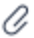 Select from:RecentBrowse Teams and ChannelsOneDriveUpload from my computerSelect the file and click Share a linkIf you’re uploading a file from your computer, select the file, click Open and then Send 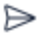 NOTE: You can see all the files you post to a channel by going to the Files tabSEARCH FOR MESSAGES, PEOPLE, OR FILESSearches cover all of the Teams and Channels you are a part of within the organization.Type what/who you’re looking for in the search bar at the top of the page and press EnterSelect the Messages, People, or Files tab to narrow your resultsYou can also click Filter  to further refine your results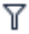 Select the result you were looking forCOLLABORATE ON A FILEWorking on files with a colleague, or an entire team, is easy in Microsoft Teams. Files can be shared in channel posts (stored in SharePoint), the files tab (stored in SharePoint), or in chat conversations (stored in OneDrive). To work on a shared file:Click on the file to open it directly in Teams OR click on the three dots beside the file name to:Edit it TeamsOpen in Desktop AppOpen in BrowserDownloadGet linkMake this file a tabMake any additions or changes as desiredSelect Conversation to continue the conversation/discuss the file while viewing or co-editing without having to leave the fileAll updates will be automatically synced and saved (in SharePoint or OneDrive depending on how the file was shared)PLANNER IN TEAMSCREATE A PLAN WITH PLANNERMicrosoft Teams has integrated the Planner application so teams can create a plan, add and assign tasks, track progress, and stay organized. To create a new plan:In a channel, select the + sign to Add a tabSelect PlannerSelect Create a new plan (or Use an existing one)Enter the name of the planSelect whether or not you want to share as a post to the channelClick Save